INDICAÇÃO Nº  1752 /11“Melhorias na sinalização do solo (pintura de PARE) na Rua Americana no cruzamento com a Avenida Porto Ferreira, no bairro São Joaquim”. INDICA ao Senhor Prefeito Municipal, que tome as devidas providências junto ao setor competente, no sentido de proceder a melhorias na sinalização do solo (pintura de PARE) na Rua Americana no cruzamento com a Avenida Porto Ferreira, no bairro São Joaquim.Justificativa:Solicito providencias no sentido de proceder com as melhorias na sinalização de solo na referida rua. Diversos pais e moradores que transitam por esta via diariamente pediram melhorias, visto que a sinalização existente no local esta apagada devido ao desgaste causado pelo trânsito constante de veículos, dificultando o tráfego e aumentando o risco de acidentes devido ao estado que se encontra, causando transtornos para os motoristas: (Segue fotos em anexo).Plenário “Dr. Tancredo Neves”, em 20 de maio de 2011.ANÍZIO TAVARES-Vereador/Vice-Presidente-(Fls. nº 02- Melhorias na sinalização do solo (pintura de PARE) na Rua Americana no cruzamento com a Avenida Porto Ferreira, no bairro São Joaquim).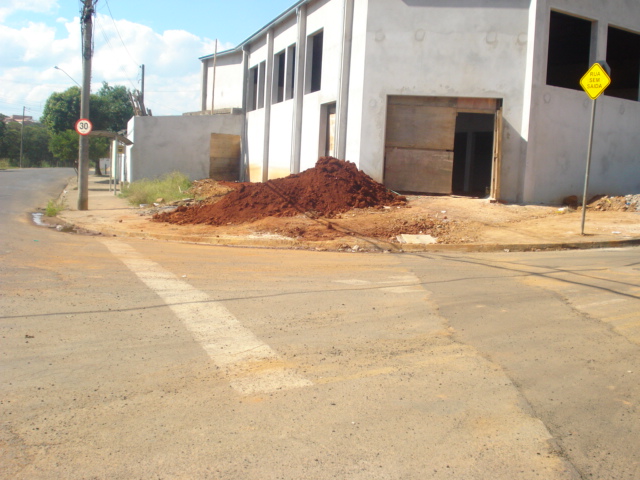 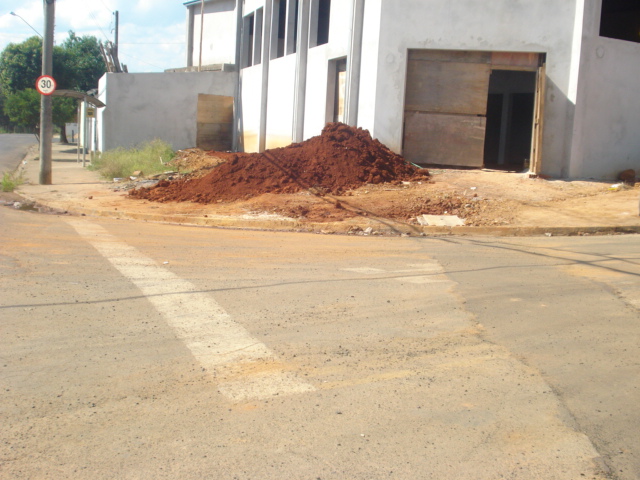 